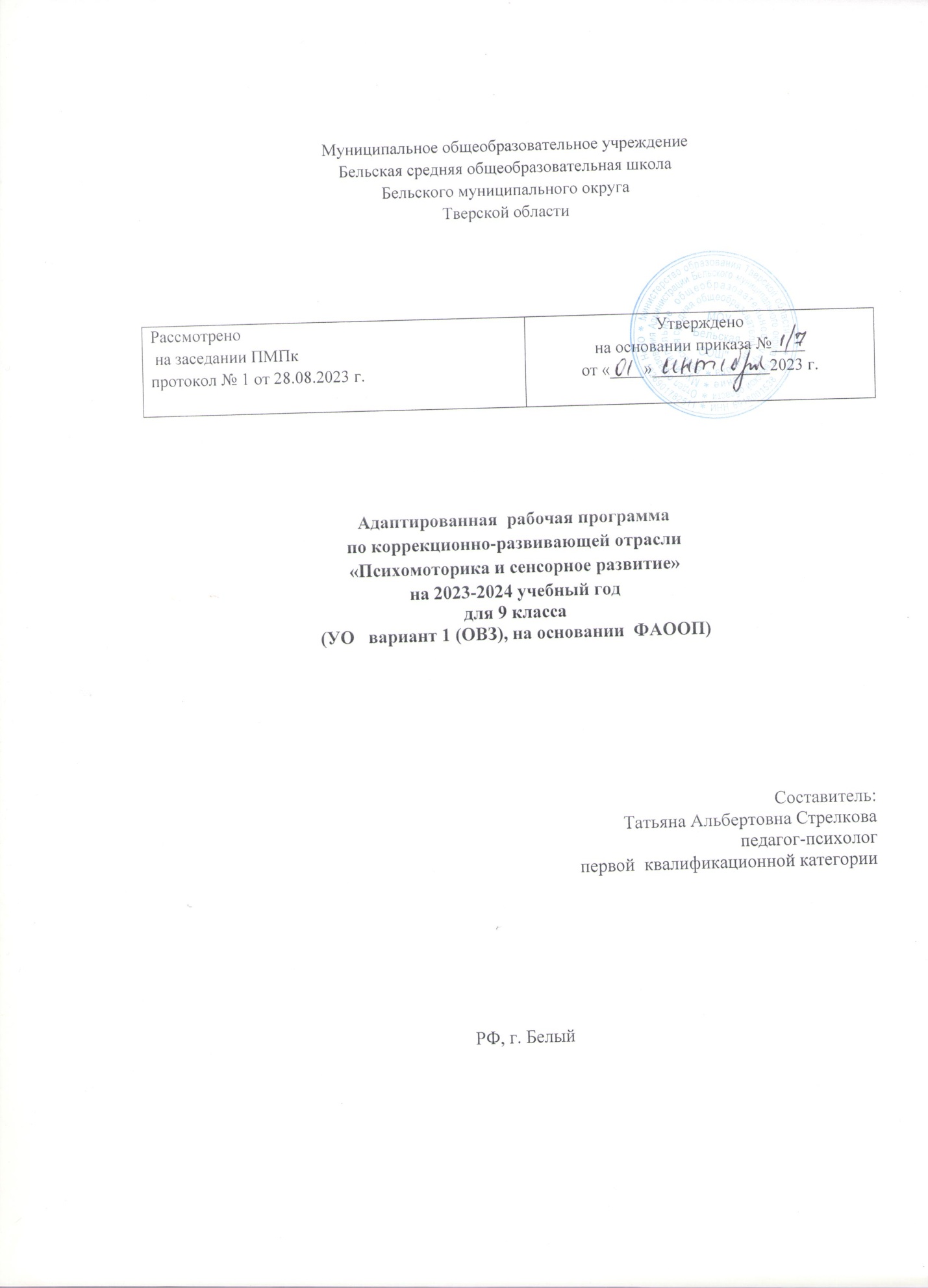 1.ПОЯСНИТЕЛЬНАЯ ЗАПИСКАФАООП по коррекционному курсу «Психомоторика и сенсорное развитие» предназначена для обучающихся 9 класса и направлена на развитие общей и ручной моторики, сенсорики и высших психических функций. Теоретической основой программы коррекционных занятий явились концептуальные положения теории Л. С. Выготского: об общих законах развития аномального и нормально развивающегося ребенка; о структуре дефекта и возможностях его компенсации; о применении системного подхода к изучению аномального ребенка, об учете зон его актуального и ближайшего развития при организации психологической помощи; об индивидуализированном и дифференцированном подходе к детям в процессе реализации коррекционной психолого-педагогической программы. В качестве базовых использованы подходы к сенсорному воспитанию детей, разработанные в отечественной психологии и педагогике В. Н. Аванесовой, Л. А. Венгер, А. В. Запорожцем, Н. П. Сакулиной, Н. Н. Поддьяковым и др. Определению коррекционного пространства нашей программы способствовали научно-практические и методические рекомендации В. В. Воронковой, И. Ю. Левченко, В. Г. Петровой, В. В. Ткачевой, У. В. Ульенковой. В качестве основы для создания данной программы послужила программа Л. А. Метиевой, Э. Я. Удаловой «Развитие психомоторики и сенсорных процессов» для учащихся 1—9 классов специальных (коррекционных) образовательных учреждений VIII вида. Адаптированная рабочая программа для детей   компенсирующей направленности  (Ограниченными Возможностями Здоровья) по коррекционному курсу «Психомоторика и сенсорное развитие» для 9 класса составлена с учетом положений Федерального государственного образовательного стандарта начального общего образования обучающихся с ограниченными возможностями здоровья, в соответствии с:- Ратифицированные Россией международные документы, гарантирующие права «особого» ребёнка: -  Федеральный  государственный  образовательный  стандарт  образования  обучающихся  с умственной отсталостью (интеллектуальными нарушениями) Приказ Минобрнауки РФ от 19.12.2014 г № 1599; - Министерство Просвещения РФ ПРИКАЗ от 24 ноября 2022 г. N 1026 Об утверждении Федеральной Адаптированной основной общеобразовательной программы обучающихся с умственной отсталостью (интеллектуальными нарушениями).- ФГОС реестр примерных основных общеобразовательных программ. https://fgosreestr.ru/ - Стандартные правила ООН по обеспечению равных возможностей для инвалидов (1993 г.); - Приказ Министерства просвещения РФ от 31 мая 2021 г. N 286 "Об утверждении федерального государственного… 03.03.20222 Система ГАРАНТ 1/31 Приказ Министерства просвещения РФ от 31 мая 2021 г. N 286 « Об утверждении федерального государственного образовательного стандарта начального общего образования»;-  Федеральным законом «Об образовании в Российской Федерации» № 273-ФЗ от 29 декабря 2012 года (вступил в силу с 1 сентября 2013 года);-  Приказом Министерства образования и науки РФ от 19 декабря 2014г. № 1598, зарегистрирован Минюстом России 03 февраля 2015г., рег. № 35847 «Об утверждении федерального государственного образовательного стандарта начального общего образования обучающихся с ограниченными возможностями здоровья»;-  Постановлением Главного государственного санитарного врача Российской Федерации от 10.07.2015 г. № 26 «Об утверждении СанПиН 2.4.2.3286 -15 «Санитарно-эпидемиологические требования к условиям и организации обучения и воспитания в организациях, осуществляющих образовательную деятельность по адаптированным основным общеобразовательным программам для обучающихся с ограниченными возможностями здоровья»;- с  учебным планом  МОУ «Бельская СОШ» 2023-2024 учебный год.Данная программа составлена на основе  программы курса коррекционных занятий «Развитие психомоторики и сенсорных процессов» для обучающихся 1-9 классов специальных (коррекционных) образовательных учреждений VIII вида. Авторы: Э.Я. Удалова, Л.А. Метиева.Актуальность коррекционного курса «Психомоторика и сенсорное развитие»Сенсорное развитие детей с нарушением интеллекта в целом отстает по срокам формирования и проходит неравномерно. Бедность и недостаточность восприятия, слабая активность, меньший, чем в норме объем, замедленность процесса переработки поступающей через органы чувств информации затрудняют их знакомство с окружающим миром, нарушения ощущений различной модальности (кинетической, осязательной, зрительной, кинестетической, тактильной и др.) и, соответственно, восприятия объектов, явлений и ситуаций. Поисковые действия таких детей характеризуются импульсивностью, хаотичностью; отсутствует планомерность в обследовании объекта, какой бы канал восприятия они не использовали (слуховой, зрительный, тактильный и т.д.), а по результатам проявляется меньшая полнота и недостаточная точность, односторонность. Нарушения зрительной сферы отмечаются в бедности и недифференцированности, инертности и непрочности зрительных образов, в отсутствии адекватной связи слова со зрительным представлением предмета. Недостаточность пространственно-предметных, временных представлений – в их неточности, быстром забывании не только деталей, но и важных элементов, уподоблении образов одних объектов другими. Кроме того, у многих воспитанников отмечается скованность, недостаточный объем движений, нарушение их произвольности, недоразвитие мелкой моторики.ФАООП по коррекционному курсу «Психомоторика и сенсорное развитие» для 9 класса обучающихся с ограниченными возможностями здоровья, имеющих умственную отсталость (интеллектуальные нарушения)  детализирует и раскрывает содержание ФГОС для детей с ОВЗ в образовательной области «Коррекционные курсы», определяет общую стратегию обучения, воспитания и развития обучающихся, в соответствии с целями изучения коррекционного курса «Психомоторика и сенсорное развитие». Цель программы: на основе создания оптимальных условий познания обучающимся каждого объекта в совокупности сенсорных свойств, качеств, признаков дать правильное многогранное полифункциональное представление об окружающей действительности, способствующее оптимизации психического развития обучающегося и более эффективной социализации его в обществе. Достижение цели предусматривает решение ряда задач, основная из которых следующая: обогащение чувственного познавательного опыта на основе формирования умений наблюдать, сравнивать, выделять существенные признаки предметов и явлений и отражать их в речи, нацеленное на развитие психических процессов памяти, мышления, речи, воображения.     Задачи программы: -формирование на основе активизации работы всех органов чувств адекватного восприятия явлений и объектов окружающей действительности в совокупности их свойств; -коррекция недостатков познавательной деятельности; -диагностика, формирование, развитие, совершенствование и коррекция познавательных процессов у детей (восприятия, внимания, памяти, мышления, моторной деятельности);- стимулирование интереса к учебной и игровой деятельности;- формирование позитивной мотивации к учебной деятельности.Структура коррекционно – развивающих занятий:-Ритуал приветствия.-Рефлексия предыдущего занятия.-Разминка.-Основное содержание занятия.-Рефлексия прошедшего занятия.-Ритуал прощания.В структуре занятий выделяются:-Блок диагностики познавательных процессов: восприятия, внимания, памяти, мышления, моторной деятельности.-Блок коррекции и развития этих  познавательных процессов2.Общая характеристика коррекционного курса  «Психомоторика и сенсорное развитие»Коррекционные занятия с детьми начинаются с формирования восприятия. Восприятие – это основной познавательный процесс чувственного отражения действительности, ее предметов и явлений при их непосредственном воздействии на органы чувств. Восприятие является основой мышления и практической деятельности человека, основой ориентации человека в мире и обществе. Развитие восприятия не происходит само собой. Детей нужно учить выделять существенные признаки, свойства предметов и явлений. Одним из эффективных методов развития восприятия, воспитания наблюдательности  является сравнение. Для развития пространственных представлений необходимо использовать наглядный материал; учить детей смотреть, слушать, выделять главные и существенные признаки предметов, видеть в предмете много разных деталей: развивать пространственные представления.  Внимание обучающихся с ОВЗ характеризуется повышенной отвлекаемостью, неустойчивостью, снижением способности распределять и концентрировать внимание. Произвольное, непроизвольное внимание, а также свойства внимания (концентрация, переключаемость, устойчивость, наблюдательность, распределение) значительно развиваются в результате специальных упражнений.Важную роль для ориентировки человека в окружающем мире играет память. У всех школьников с ОВЗ наблюдаются недостатки памяти, при чем они касаются всех видов запоминания. В первую очередь у обучающихся ограничен объем памяти и снижена прочность запоминания. Эти особенности влияют на запоминание как наглядного, так и словесного материала. На коррекционных занятиях необходимо развивать те виды памяти, которые оказываются наименее развитыми у ребенка (зрительная, слуховая, словесно - логическая). Работу по формированию памяти целесообразно проводить на не учебном материале, в различных жизненных ситуациях. Важно научить детей понимать, что значит запомнить, научиться группировать материал, выделять опорные слова, составлять план, устанавливать смысловые связи, т.е., развивать не только механическую, но и произвольную память.  В развитии мыслительной деятельности обучающихся с ОВЗ обнаруживается значительное отставание и своеобразие. Это выражается в несформированности таких операций, как анализ и синтез, в неумении выделять существенные признаки предмета и делать обобщения, в низком уровне развития абстрактного мышления. В процессе занятий необходимо научить рассматривать предмет или ситуацию с разных сторон, оперировать всеми необходимыми для решения задач данными.Понятие образного мышления подразумевает оперирование образами , проведение различных операций (мыслительных) с опорой на представления. Поэтому необходимо уделять внимание  формированию у детей умения создавать в голове различные образы, т.е., визуализировать.Для обучающихся с ОВЗ наиболее сложными являются задачи проблемного характера. Им свойственно: поверхностное мышление, его направленность на случайные признаки, что особенно проявляется на словесно – логическом уровне. Через решение логических задач развивается словесно – логическое мышление. Необходимо подбирать такие задачи, которые бы требовали индуктивного (от единичного к общему) и дедуктивного (от общего к единичному) умозаключения.Решение мыслительных задач, которые трудно даются детям, рекомендуется выполнять с применением наглядности, постепенно снижая долю ее участия в мыслительном процессе. Уровень развития мелкой моторики – один из показателей интеллектуального развития ребенка. Доказано, что развитие движений руки находится в тесной связи с развитием речи и мышления. Техника письма также требует слаженной работы мелких мышц кисти и всей руки, и в том числе хорошо развитого зрительного восприятия и произвольного внимания. Нарушения перечисленных психических функций и моторики выражается в проявлениях дисграфии, утомляемости, негативном отношении к учебе, школьных неврозах. Коррекция связана с развитием быстроты, точности движений, развитие навыков ручной умелости, координации движений рук, развитие мелких мышц руки, развитие умения отображать эмоциональное состояние с помощью мимики и жестов. Коррекционно – развивающая работа  с детьми представляет собой организацию целостной осмысленной деятельности ребенка и учителя, проводимой в соответствии с определенными научно обоснованными принципами:-Развитие умений и навыков, позволяющих в комплексе развивать познавательную деятельность и личность ребенка.-Развитие умения думать, рассуждать, строить умозаключения, используя для этого диалог ребенка и учителя, в котором учитель задает вопросы, стимулирующие мышление. .-Развитие у учащихся основных (базовых) мыслительных операций и важнейших интеллектуальных умений, составляющих ядро любой познавательной деятельности человека.-Коррекция и развитие понимания. Формирование умения понимать общий и переносный смысл слов, фраз, текстов.3. Место коррекционного курса «Психомоторика и сенсорное развитие» в учебном плане   Коррекционный курс «Психомоторика и сенсорное развитие» входит в область коррекционных курсов и  является обязательной частью учебного плана в соответствии с ФГОС для обучающихся с умственной отсталостью (интеллектуальными нарушениями) и изучается на всех этапах обучения.Программа рассчитана на 1 год обучения - 68 часов, (34 учебные недели, по 2 часа в неделю).4.Содержание коррекционного курса  «Психомоторика и сенсорное развитие Введение – 2  учебных часа.Развитие общей и мелкой моторики; графомоторных навыков – 10 учебных часов.Развитие согласованности движений на разные группы мышц (броски в цель, кольцеброс, игры с мячом, обручем). Обучение целенаправленным действиям по трёхзвенной инструкции педагога. Развитие моторики руки. Пальчиковая гимнастика с речевым сопровождением. Совершенствование точности движений (завязывание, развязывание, застёгивание). Обводка контуров изображений предметов и геометрических фигур, дорисовывание незаконченных геометрических фигур. Рисование бордюров. Графический диктант (зрительный и на слух). Вырезание ножницами из бумаги по контуру предметных изображений. Работа в технике «объёмной» и «рваной» аппликации. Тактильно – двигательное восприятие -10 учебных часовОпределение различных свойств и качеств предметов на ощупь (мягкие – жёсткие, мелкие – крупные). Восприятие поверхности на ощупь (гладкая, шершавая, колючая пушистая). Работа с глиной и пластилином (раскатывание, скатывание, вдавливание). Игры с сюжетной мозаикой. Кинестетическое и кинетическое развитие – 15 учебных часов.Формирование ощущений от статических и динамических поз различных мелких частей лица и тела (глаза, рот, пальцы). Выполнение упражнений по заданию педагога, вербализация собственных ощущений. Выразительность движений – имитация животных (походка гуся, зайца, кенгуру), инсценирование. Восприятие формы, величины, цвета; конструирование предметов 15 учебных часов.Соотнесение геометрических фигур с предметами окружающей обстановки. Сравнение и обозначение словом формы 3-4 предметов. Сравнение 2-х объёмных геометрических фигур – круга и овала. Комбинирование разных форм из геометрического конструктора. Сравнение и обозначение словом величины разных предметов по двум параметрам (длинный и широкий, узкий и короткий). Сопоставление частей и деталей предмета по величине. Составление сериационных рядов из 4-5 предметов по заданному признаку величины. Цветовой спектр. Цвета тёплые и холодные. Узнавание предмета по его отдельным частям. Составление предмета или целостной конструкции из более мелких деталей. Развитие зрительного восприятия и зрительной памяти – 15 учебных часов.Совершенствование зрительно-двигательной координации руки и глаза. Рисование бордюров по наглядному образцу. Тренировка зрительной памяти; дидактические игры типа «Сложи такой же узор». Составление картинки из разрезных частей. Нахождение отличительных и общих признаков на наглядном материале (2 картинки). Сравнение трёх предметов, отличающихся незначительными качествами или свойствами. Упражнения для профилактики и коррекции зрения. Развитие слухового восприятия и слуховой памяти – 6 учебных часов.Определение направления звука в пространстве (справа, слева, спереди, сзади). Выполнение действий по звуковому сигналу. Различение мелодий по темпу; прослушивание музыкальных произведений. Развитие чувства ритма. Восприятие пространства – учебных часов.Ориентировка в помещении по инструкции педагога, вербальное обозначение пространственных отношений с использованием предлогов. Развитие пространственного праксиса. Моделирование пространственного расположения мебели в комнате по инструкции педагога. Ориентировка на вертикально расположенном листе бумаги. Деление листа на глаз на 2 и 4 равные части. Пространственная ориентировка на поверхности парты, расположение и перемещение предметов по инструкции педагога.5. Планируемые результаты освоения программыКоррекционный курс осваивают обучающиеся (с умеренной, тяжелой и глубокой умственной отсталостью, с тяжелыми и множественными нарушениями в развитии) в соответствии с их возможностями к обучению и темпом усвоения программного материала.Показателем усвоения обучающимися коррекционного курса является овладение способами практической ориентировки: методом проб и практическим примериванием.Личностные и предметные результаты освоения конкретного учебного предмета обучающимися с умеренной умственной отсталостью.5.1. Личностные результаты: - сформированность адекватных представлений о собственных возможностях, о насущно необходимом жизнеобеспечении; - овладение начальными навыками адаптации в динамично изменяющемся и развивающемся мире; - овладение социально бытовыми навыками, используемыми в повседневной жизни; - владение навыками коммуникации и принятыми нормами социального взаимодействия; - принятие и освоение социальной роли обучающегося, проявление социально значимых мотивов учебной деятельности; - сформированность навыков сотрудничества с взрослыми и сверстниками в разных социальных ситуациях; - воспитание эстетических потребностей, ценностей и чувств; - развитие этических чувств, проявление доброжелательности эмоционально-нравственной отзывчивости и взаимопомощи, проявление сопереживания к чувствам других людей; - сформированность установки на безопасный, здоровый образ жизни, наличие мотивации к творческому труду, работе на результат, бережному отношению к материальным и духовным ценностям. 5.2. Предметные результаты: - проявлять сенсомоторную активность в разных проявлениях (эмоциональных и двигательных) в ответ на альтернативные и вербальные средства коммуникации, на ситуацию с пальчиковыми и дидактическими играми; - определять разницу между предметами по форме, величине, цвету; - определять названия основных цветов, форм предметов; - конструировать предметы из геометрических фигур; - узнавать предмет по части; - определять характеристики величин предметов; - определять на ощупь разные свойства предметов; - находить различия у двух сходных сюжетных картинок; - различать «наложенные» изображения предметов; - различать вкусовые качества; - дифференцировать запах с помощью обоняния; - сравнивать музыкальные звуки по громкости и длительности звучания; - различать характер мелодии; - ориентироваться в помещении, двигаться в заданном направлении; - ориентироваться на плоскости бумаги и на собственном теле; - Выделять части суток и определять порядок дней недели; - определять названия дней: вчера, сегодня, завтра; - соотносить времена года с названиями месяцев.Основные требования к умениям обучающихся 1-ый уровень (минимальный) - узнает и зрительно соотносит основные цвета, правильно называет или показать хотя бы один цвет; - узнает и зрительно соотносит форму изображения с его силуэтом; - узнает и зрительно соотносит основные геометрические формы (круг, квадрат и треугольник); - узнает знакомые предметы на картинках; - узнает одноклассников. соотносит звук с его источником; - дифференцирует знакомые звуки окружающего мира (транспорт, животные и т.д.); - различает звук по громкости (тихо/громко); - понимает простую словесную инструкцию. - различает материалы (дерево, металл, клейстер, крупа, вода и др.) потемпературе (холодный, горячий), фактуре (гладкий, шероховатый), влажности (мокрый, сухой); - понимает и определяет положения своего тела в пространстве; - ориентируется в собственном теле; - знает направлений вперед/назад, вверх/вниз; - свободно ориентируется в знакомом пространстве; - соотносит одинаковые поверхности; - умеет выполнять раскачивающие движения на качелях (вперед/назад, вправо/влево). - выражает своё отношение к запахам; - соотносит одинаковые запахи. - выражает своё отношение к вкусу; - знает съедобные и несъедобные объекты; - узнает (различает) продуктов по вкусу (шоколад, груша и др.). 2-ой уровень (достаточный) узнает и соотносит несколько дополнительных цветов и градиент, - знает объекты окружающего мира, имеющие постоянный цветовой признак; - узнает, соотносит и называет геометрические фигуры (4 и более); - выделяет заданную форму из небольшого множества других форм по словесной инструкции; - различает предметы по высоте, длине, ширине; - узнаёт сверстников и педагогов из других классов. - находит одинаковые по звучанию объекты; - дифференцирует звуки природы, голоса знакомых людей, узнает знакомые звуки в шуме; понимает словесную инструкцию из нескольких слов. - различает материалы по вязкости (жидкий, густой); - градиент по температуре (холоднее, теплее, горячее); - понимает и определяет положение своего тела и конечностей (я сижу, руки вверху); - знает направления вправо/влево. - различает объекты по запаху (лимон, банан, хвоя, кофе и др.) - узнает (различает) основные вкусовые качества продуктов (горький, сладкий, кислый, соленый).5.3. Базовые учебные действия Характеристика базовых учебных действий 1. Формирование учебного поведения: - направленность взгляда (на говорящего взрослого, на задание); - умение выполнять инструкции педагога; - использование по назначению учебных материалов; - умение выполнять действия по образцу и по подражанию. 2. Формирование умения выполнять задание: - в течение определенного периода времени, - от начала до конца, - с заданными качественными параметрами. 3. Формирование умения самостоятельно переходить от одного задания (операции, действия) к другому в соответствии с расписанием занятий, алгоритмом действия и т.д.6. ОПИСАНИЕ ПРОЦЕДУРЫ ПРОМЕЖУТОЧНОЙ И ИТОГОВОЙ АТТЕСТАЦИИ Промежуточная аттестация: Задание №1. «Дифференциация предметов по цвету и различение цвета предметов». Цель: оценить умение дифференцировать предметы по цвету и различать цвет предметов Диагностический материал: 5 кубиков зеленого цвета, 5 кубиков красного цвета, 1 кубик синего цвета, 1 кубик желтого цвета, 2 коробки. Порядок проведения пробы: 1) Ребенок сидит (стоит). Педагог сидит (стоит) рядом с ребенком. 2) Педагог ставит на стол напротив ребенка 2 коробки, в одной из них лежит кубик зеленого цвета, в другой – красного цвета. Непосредственно перед ребенком педагог кладет 4 красных и 4 зеленых кубика. Педагог привлекает внимание ребенка к диагностическому материалу и предъявляет речевую инструкцию, понятную ребенку (графическое изображение): «Разложи кубики по коробкам» / «Собери (положи) одинаковые кубики» / «Положи к такому же». 3) Педагог ставит на стол напротив ребенка 4 коробки, в которых лежат по одному кубику зеленого, красного, синего, желтого цвета. Непосредственно перед ребенком педагог кладет кубики четырех цветов. «Разложи кубики по коробкам» / «Собери (положи) одинаковые кубики» / «Положи к такому же». 4) Затем педагог кладет перед ребенком 4 кубика (красный, желтый, синий, зеленый), привлекает внимание ребенка к диагностическому материалу и предъявляет речевую инструкцию, понятную ребенку (графическое изображение): «Найди синий (желтый, красный, зеленый)» / «Покажи синий (желтый, красный, зеленый)»» / «Где синий (желтый, красный, зеленый)?» / «Посмотри на синий (желтый, красный, зеленый)». Если ребенок владеет вербальной речью, педагог предлагает ребенку назвать цвет предъявляемого предмета. Задание №2. «Соотнесение звука с его источником». Цель: оценить умение соотносить звук с его источником. Диагностический материал: аудиозапись со звуками животных (кот, собака, корова, свинья, петух), картинки с изображением животных (кот, собака, корова, свинья, петух). Порядок проведения пробы: 1) Ребенок сидит (стоит). Педагог сидит (стоит) рядом с ребенком. 2) Педагог кладет на стол перед ребенком картинки с изображением животных (кот, собака, корова, свинья, петух), затем предъявляет фрагмент аудиозаписи со звуками одного животного, потом другого животного и т.д. После каждого фрагмента аудиозаписи педагог предъявляет речевую инструкцию, понятную ребенку (графическое изображение): «Кто это? Покажи» / «Кто это? Найди» / «Кто это? Посмотри» Критерии оценки выполнения задания: 1 балл – не выполнил 2 балла – выполнил задание только с помощью взрослого 3 балла – выполнил самостоятельно часть задания или все задание после оказания помощи 4 балла – выполнил самостоятельноПротокол оценки по 2 заданиям:№   наименование   оценка1    Задание №1       ….2 Задание №2Итого за 2 заданияОценка промежуточных достижений, обучающихся:2 балла – программный материал не усвоен3-5 баллов – программный материал усвоен на минимальном уровне6-8 баллов – программный материал усвоен на достаточном уровне2. Итоговая аттестация. Задание №1. «Реакция на давление на поверхность тела». Цель: оценить реакцию на давление на поверхность тела. Диагностический материал: теннисный мячик (резиновый массажный мячик). Порядок проведения пробы: 1) Ребенок сидит (стоит). Педагог сидит (стоит) рядом с ребенком. 2) Педагог касается руками разных участков тела ребенка (руки, ноги, голова), чередует более легкие и интенсивные надавливания, делает между ними паузы, каждый раз фиксирует реакцию ребенка на воздействие. 3) 3) Аналогичную работу педагог проводит, используя резиновый массажный мячик Задание №2. «Узнавание объектов по запаху». Цель: оценить умение узнавать объекты по запаху . Диагностический материал: апельсин, хлеб, мыло, зубная паста; картинки с изображением апельсина, хлеба, мыла, зубной пасты. Порядок проведения пробы: 1) Ребенок сидит (стоит). Педагог сидит (стоит) рядом с ребенком. 2) Педагог кладет на стол перед ребенком картинки с изображением апельсина, хлеба, мыла, зубной пасты, поочередно предъявляет ребенку соответствующие запахи, располагая источник запаха статично на расстоянии 10-15 см от носа ребенка, и предъявляет речевую инструкцию, понятную ребенку (графическое изображение) или показывает жестом: «Что это?» / «Найди (покажи), что это?»/ «Посмотри, что ты нюхал» / «Назови, что ты нюхал» Критерии оценки выполнения задания: 1 балл – не выполнил 2 балла – выполнил задание только с помощью взрослого 3 балла – выполнил самостоятельно часть задания или все задание после оказания помощи 4 балла – выполнил самостоятельноПротокол оценки по 2 заданиям:№   наименование   оценка1    Задание №1       ….2 Задание №2Итого за 2 заданияОценка промежуточных достижений, обучающихся: 2 балла – программный материал не усвоен 3-5 баллов – программный материал усвоен на минимальном уровне 6-8 баллов – программный материал усвоен на достаточном уровне7.Календарно-тематическое планирование по    коррекционному курсу «Психомоторика и сенсорное развитие».Кол-во – 68 учебных часов8. Литература1. Бгажнокова И.М. Воспитание и обучение детей и подростков с тяжелыми	и	множественными	нарушениямиразвития.-М.: Гуманитарный издательский центр Владос,2017.2. Вайзман Н.П. Психомоторика детей – олигофренов. – М.: Просвещение, 2016..3. Валявский А.С., Яковис А.С. Оздоровляющие учебные игры. – СПб: ВЛАДОС,  20174. Венгер Л.А. Пилюгина Э.Г. Воспитание сенсорной культуры ребенка. – М. : Просвещение, 2018.5. Выгодский Л.С. Развитие высших психических функций. – М. Теревинф , 2017.6. Зинкевич-Евстигнеева Т.Д., Нисневич Л.А. Как помочь «особому» ребенку. Книга для педагогов и родителей. 3-е издание.— СПб.: «ДЕТСТВО-ПРЕСС», 2016.7. Программа курса коррекционных занятий «Развитие психомоторики и сенсорных процессов» для обучающихся 1-9 классов специальных (коррекционных) образовательных учреждений VIII вида. Авторы: Э.Я. Удалова, Л.А. Метиева. -М.,Просвещение,2018.8. Коррекционное обучение как основа личностного развития аномальных дошкольников./ Под ред. Л.П.Носковой – М.: Педагогика, 2019 .9.Мамайчук И.И. Психокоррекционные технологии для детей с проблемами в развитии.-СПб.:Речь,2016.10.Метиева Л.А., Удалова Э.Я. Развитие сенсорной сферы детей: пособие для учителей спец. (коррекц.) образовательных учреждений VIII вида.-М.: Просвещение,2019.11.Метиева	Л.А.,	Удалова	Э.Я.	Сенсорное	воспитание	детей	с отклонениями в развитии. Сборник игр и игровых упражнений - М.: Книголюб, 2017.12.Мозговой В.М. О некоторых условиях формирования сложных двигательных	навыков у умственно отсталых школьников. -Ж. «Дефектология» №2, 2012.13.Осипова А.А. Общая психокоррекция.-М., ГЭОТАР-Медиа,2016.14.Практикум	по	психологии	умственно	отсталого	ребенка.- М.: Просвещение, 2015.№ п/пНазвание раздела, тематика занятийКол-во часов ДатаДата№ п/пНазвание раздела, тематика занятийКол-во часов ПланФакт1-2Введение 2Развитие общей и мелкой моторики; графомоторных навыков – 10 учебных часов.Развитие общей и мелкой моторики; графомоторных навыков – 10 учебных часов.Развитие общей и мелкой моторики; графомоторных навыков – 10 учебных часов.Развитие общей и мелкой моторики; графомоторных навыков – 10 учебных часов.3-4Невербальные средства общения: прикосновение («Рисунок на спине») 25-6Мимика. Игра «Театр». 27-8Способы взаимодействия с окружающими людьми, навыки работы в группе, владение различными социальными ролями в коллективе 29Способы взаимодействия с окружающими людьми, навыки работы в группе, владение различными социальными ролями в коллективе 110Вербальные средства общения: опосредование в речи своей деятельности. 111-12Вербальные средства общения: опосредование в речи своей деятельности. 2Тактильно – двигательное восприятие - 15 учебных часов.Тактильно – двигательное восприятие - 15 учебных часов.Тактильно – двигательное восприятие - 15 учебных часов.Тактильно – двигательное восприятие - 15 учебных часов.13Тонкая дифференцировка предметов на ощупь по разным качествам и свойствам (выпуклый, вогнутый) 114-15Тонкая дифференцировка предметов на ощупь по разным качествам и свойствам (колючий, деревянный, горячий) 216Закрепление тактильных ощущений при работе с пластилином 117-18Игра «Волшебный мешочек» (с мелкими предметами) 219Игры с мелкой мозаикой 120-21Кинестетическое и кинетическое развитие 222-23Сочетание движений и поз различных частей тела (по инструкции психолога); вербализация поз и действий. 224Упражнения на расслабление и снятие мышечных зажимов 125Воображаемые действия (вдеть нитку в иголку, подбросить мяч) 126-27Воображаемые действия (наколоть дров, прополоскать белье) 2Восприятие формы, величины, цвета; конструирование предметов – 15 учебных часов.Восприятие формы, величины, цвета; конструирование предметов – 15 учебных часов.Восприятие формы, величины, цвета; конструирование предметов – 15 учебных часов.Восприятие формы, величины, цвета; конструирование предметов – 15 учебных часов.28Группировка предметов по самостоятельно выделенным двум признакам; обозначение словом. 129Сравнение и группировка предметов по форме, величине и цвету 130-31Составление сериационных рядов по самостоятельно выделенным признакам из 3 –4 предметов 232-33Составление сериационных рядов по самостоятельно выделенным признакам из 4 –5 предметов 234Использование простых мерок для измерения и сопоставления отдельных параметров предметов (по длине, ширине, высоте) 135Использование простых мерок для измерения и сопоставления отдельных параметров предметов (по длине, ширине, высоте) 136-37Цветовой спектр. Смешение цветов (оттенки) 238Определение постоянных цветов. Дидактическая игра «Назови цвет» 139-40Конструирование сложных форм предметов («Технический конструктор», мелкие пазлы) 241Узнавание предмета по одному элементу 142Узнавание предмета по словесному описанию. Дидактическая игра «Узнай по описанию» 1Развитие зрительного восприятия и зрительной памяти – 15 учебных часов.Развитие зрительного восприятия и зрительной памяти – 15 учебных часов.Развитие зрительного восприятия и зрительной памяти – 15 учебных часов.Развитие зрительного восприятия и зрительной памяти – 15 учебных часов.43-45Нахождение отличительных и общих признаков на наглядном материале 346-47Нахождение «нелепиц» на картинках 248-49Дидактическая игра «Лабиринт» 250-52Тренировка зрительной памяти. Дидактическая игра « Нарисуй по памяти» 353-55Упражнение для профилактики и коррекции зрения. 356-57Гимнастика для глаз 2Развитие слухового восприятия и слуховой памяти - 6 учебных часов.Развитие слухового восприятия и слуховой памяти - 6 учебных часов.Развитие слухового восприятия и слуховой памяти - 6 учебных часов.Развитие слухового восприятия и слуховой памяти - 6 учебных часов.58Различение звуков по длительности и громкости (неречевых, речевых). 159-60Дифференцировка звуков по громкости и по высоте тона (неречевых, речевых). Дидактическая игра «Определи самый громкий звук» 261-62Развитие слухомоторной координации. 263Дидактическая игра «Запрещенный звук», «Угадай по голосу» (ребенок, взрослый, пожилой, измененный голос ребенка) 1Восприятие пространства – 5 учебных часов.Восприятие пространства – 5 учебных часов.Восприятие пространства – 5 учебных часов.Восприятие пространства – 5 учебных часов.64Определение расположения предметов в ближнем и дальнем пространстве. 165Ориентировка на листе бумаги разного формата (тетрадный) 166Моделирование расположения предметов в пространстве, вербализация пространственных отношений 167Ориентировка на листе бумаги разного формата (тетрадный, альбомный, ватман) и по-разному расположенного (горизонтально) 168Ориентировка на листе бумаги разного формата (тетрадный, альбомный, ватман) и по-разному расположенного (под углом) 1